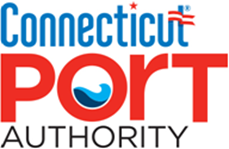 Connecticut Port Authority Board of DirectorsMeeting MinutesMay 2, 2018   12:00 p.m.LEGISLATIVE OFFICE BUILDING (RM. 1C)300 CAPITOL AVENUEHARTFORD, CTAttendanceBoard Members: Chairman Scott Bates; Vice Chairman Catherine Smith; Commissioner Jim Redeker; Parker Wise; Bonnie Reemsnyder; John Johnson; Grant Westerson; Don Frost; Nancy DiNardo; Dave Pohorylo; Christopher Martin; Brian Thompson; Robert KaliszewskiPhoneTerry Gilbertson; Pam ElkowGuests Robert Croce; Loren Mahler; David KoorisCPA Staff: Evan Matthews, Executive Director, Joe Salvatore, Program Director; Gerri Lewis, Office ManagerQuorum: YesCall to OrderThe meeting was called to order by Chairman Bates at 12:00 noon.  Chairman Bates recognized State Representative Lonnie Reed and thanked her for coming.Approval of April Meeting minutesA motion to approve the April 4, 2018 meeting minutes was made by Vice Chairman Smith, seconded by Ms. Reemsnyder and was so VOTED unanimously.Public Participation Relating to Agenda Items:   NoneCT Pilot Commission Report/CT Maritime Coalition Report:  NoneUnited States Coast Guard Report: NoneEngineering Committee Report NoneAt this time, Chairman Bates thanked Mr. Gilbertson for chairing the engineering committee.  Executive Director’s Report:  Executive Director Matthews gave his report as follows:  APRIL HIGHLIGHT In preparation for the 21 May cruise ship visit to New London’s City Pier (Foreign-flagged ship, Hebridean Sky, Length: 296’, Capacity: 120 passengers, Crew: 72, Ice class: 1C) CPA has become the main point of contact between the booking agent and local contacts for coordination of the ship’s arrival. As the City’s Harbor Management Plan is still in development, the City does not have a Facility Security Plan in place for the City Pier. The ship is foreign-flagged, so the facility must be ISPS compliant. CPA solicited proposals from contractors to conduct the Facility Security Plan, and is coordinating with USCG and local stakeholders to ensure that the plan is approved in time for 21 May. PROJECT UPDATES14 of 18 SHIPP grants have been processed and the funds are currently being disbursed to the municipalities.In March CPA met with HDR Engineers to conduct a site walk of Fort Trumbull Park and walk Pier #7. HDR submitted a draft report for review and is now incorporating revisions recommended by CPA staff. State Pier Central Wharf Demolition is on the agenda for full board approval to move the project to bidding.Hammonassett State Park Beach Piping Plover monitoring is in process.New Haven Harbor Deepening Study moving forward with the final approvals for the proposed alternatives with USACE HQ. Alternatives Milestone with Army HQ has been completed.OUTREACH OPPORTUNITIESOn 3 April Connecticut Port Authority Chairman Scott Bates was one of several regional experts to take part in a forum on transportation sponsored by Connecticut U.S. Senator Chris Murphy in New London. The forum explored the implications of the Trump administration’s transportation spending proposals and their potential impact on Connecticut.MEDIA COVERAGEThe Day of New LondonWind Energy Companies Interested in Running State Pierhttps://www.theday.com/local-news/20180404/wind-energy-companies-among-those-interested-in-running-new-londons-state-pierThe Day of New LondonCT Groups to Sign Briefhttps://www.theday.com/statenortheast-news/20180405/connecticut-groups-industries-to-sign-brief-supporting-epa-dredging-siteCT Port Authority granted status in ELDS case:WestFair On-Linehttps://westfaironline.com/101405/ct-port-authority-granted-status-in-long-island-sound-dredging-case-against-ny/The Day of New LondonCT Granted Status in Dredge Casehttps://www.theday.com/article/20180411/NWS04/180419854Drerdging TodayCoalition to Fight Backhttps://www.dredgingtoday.com/2018/04/06/eastern-lis-dredging-connecticut-coalition-to-fight-back/Offshore Wind:New London DayDEEP Gets Three Proposalshttps://www.theday.com/local-news/20180404/deep-details-three-offshore-wind-proposalsDayPair of Offshore Wind Bidshttps://www.theday.com/local-news/20180403/state-receives-pair-of-offshore-wind-farm-bidsDayOffshore Wind Right for CThttps://www.theday.com/editorials/20180422/offshore-wind-energy-right-for-connecticutWesterly SunFishermen Express Concernshttp://www.thewesterlysun.com/News/Stonington/Local-officials-warn-Offshore-wind-farm-will-harm-commercial-fishing.htmlWesterly SunTrump Not Hostile to Windhttp://www.thewesterlysun.com/News/State/Trump-likes-coal-but-that-doesn-t-mean-he-s-hostile-to-wind.htmlWTNH (8) New HavenOffshore Wind Worries Stonington Fishermenhttp://www.wtnh.com/news/connecticut/new-london/proposed-wind-farms-off-of-new-london-worry-local-fishermen/1111592220WNPR (New England Public Radio – includes Rhode Island)Offshore Wind Could be Boon to Regionhttp://wnpr.org/post/offshore-wind-could-be-boon-new-londons-portPRESS RELEASES3 April: Connecticut Port Authority Chair Takes Part in Regional Transport Forum. Event Sponsored by Connecticut U.S. Senator Chris Murphy 5 April: Connecticut Port Authority Will File Friend of Court Brief against New York State11 April: Connecticut Port Authority Granted Status in Case against New York on Dredge Disposal in Long Island Sound CERC UPDATECERC submitted drafts of the impact analysis report chapters on The Impact of Connecticut Ports’ Maritime Activities (Chapter 1) and The Impact of Non-Maritime Businesses in Connecticut’s Port Districts (Chapter 3). CERC is completing a draft of The Impacts of Commodities Moving through Connecticut’s Ports and Stamford Harbor (Chapter 2), for which we needed to purchase additional data.CERC spoke with representatives from the U.S. Coast Guard, the Connecticut Department of Energy and Environmental Protection, the Connecticut Department of Transportation, and various town governments to collect some of the data and background for the impact analysis chapter on The Impact of Government Maritime Activities in Connecticut (Chapter 4). CERC also collected some of the data for the impact analysis chapters on The Impact of Business and Nonprofit Maritime Activities in Connecticut (Chapter 5) and The Impact of Recreation and Tourism Maritime Activities in Connecticut (Chapter 6).CERC provided draft copies of the State of the Ports presentation to contacts at the three local port authorities and the New London port operator, collected those comments, and provided edits on the document to the CPA. Also as a result of those comments, CERC has continued discussing alternative data sources with the CPA.CERC provided draft language for inclusion of Energy as a strategic objective for the Maritime Strategy document.March 2018 Top Commodities Imported by Total Estimated Value (All Ports)March 2018 Top Countries of Origin by Total Import Value (All Ports) March 2018 Top Commodities Imported by Weight (KG) Data retrieved from: IHS Markit PIERSData compiled by: Connecticut Economic Resource Center, Inc.For questions, please contact: Alissa DeJonge, Vice President for Research, 860-571-3405 or adejonge@cChairman Bates thanked Executive Director Matthews.Strategic Planning Committee Report  NoneFinance Committee Report  Ms. Reemsnyder gave her Finance Report.  She noted that finances were on track and that a FY2019 budget will be presented at the June Board Meeting.  She also reported that Blum Shapiro will be at the June meeting to present the FY-2017 audit.Chairman Bates thanked Ms. Reemsnyder and the Finance Committee.Consideration and approval of a resolution authorizing the adoption of the Connecticut Port Authority Hiring Guidelines RESOLVED:	That the Board of Directors, upon consideration of, and recommendation by, the Finance Committee, hereby approves and adopts the Hiring Guidelines for the Connecticut Port Authority, in the form attached hereto as the Exhibit to Agenda Item #10, with any such revisions that the Executive Director and Finance Committee deem to be in the best interests of the Authority.Motion to approve was made by Mr. Johnson, seconded by Mr. Westerson and was so voted unanimously.Consideration and approval of a resolution authorizing the Executive Director to publish notice of, issue, and seek bid solicitations for demolition services with respect to the Central Wharf Demolition Project at the State PierRESOLVED:	That the Executive Director, Evan H. Matthews, is authorized to, for and on behalf of the Connecticut Port Authority, to publish notice of, issue, and seek bid solicitations for demolition services with respect to the Central Wharf Demolition Project at the State Pier and to and take any and all reasonable and necessary actions in furtherance thereof.Motion to approve was made by Ms. Reemsnyder, seconded by Mr. Wise.  Motion passed with 1 abstention by Mr. Kaliszewski.Consideration and approval of a resolution authorizing the Executive Director to enter into an agreement, for up to $75,000, for construction management, engineering and inspection services, with AECOM, with respect to the Central Wharf at the State Pier RESOLVED:	That the Executive Director, Evan H. Matthews, be and hereby is authorized, empowered and directed, for and on behalf of the Connecticut Port Authority, to enter into an agreement with AECOM Technical Services, Inc. (AECOM), for up to $75,000, for construction management, engineering and inspection services with respect to the Central Wharf at the State Pier, as further described in the proposal attached hereto as the Exhibit to Agenda Item #12, on such terms and provisions that the Executive Director deems to be in the best interests of the Authority, and to negotiate, execute and deliver such services agreement and any and all other reasonable and necessary documents in furtherance thereof.A motion to approve was made by Mr. Johnson, seconded by Mr. Westerson and passed with 1 abstention, by Mr. Kaliszewski.Consideration and approval of a resolution authorizing the Executive Director to enter into an agreement, for up to $175,000, for engineering services, with AECOM, with respect to the preparation of a condition survey at the State PierRESOLVED:	That the Executive Director, Evan H. Matthews, be and hereby is authorized, empowered and directed, for and on behalf of the Connecticut Port Authority, to enter into an agreement with AECOM Technical Services, Inc. (AECOM), for up to $175,000, for engineering services with respect to the preparation of a condition survey at the State Pier, as further described in the proposal attached hereto as the Exhibit to Agenda Item #13, on such terms and provisions that the Executive Director deems to be in the best interests of the Authority, and to negotiate, execute and deliver such services agreement and any and all other reasonable and necessary documents in furtherance thereof.Motion to approve was made by Ms. Elkow, seconded by Ms. Reemsnyder passed with 2 abstentions by Mr. Gilbertson and Mr. Kaliszewski.Consideration and approval of a resolution authorizing the Executive Director to enter into an agreement, for up to $224,900, for engineering services, with AECOM, with respect to the performance of sediment and sample testing at the State PierRESOLVED:	That the Executive Director, Evan H. Matthews, be and hereby is authorized, empowered and directed, for and on behalf of the Connecticut Port Authority, to enter into an agreement with AECOM Technical Services, Inc. (AECOM), for up to $224,900, for engineering services with respect to the performance of sediment and sample testing at the State Pier, as further described in the proposal attached hereto as the Exhibit to Agenda Item #14, on such terms and provisions that the Executive Director deems to be in the best interests of the Authority, and to negotiate, execute and deliver such services agreement and any and all other reasonable and necessary documents in furtherance thereof.Motion to approve by Mr. Johnson, seconded by Mr. Westerson passed with 2 abstentions by Mr. Kaliszewski and Mr. Gilbertson.Consideration and approval of a resolution authorizing the Executive Director to enter into an agreement for additional services with AECOM with respect to the RFP for the State Pier.RESOLVED:	That the Executive Director, Evan H. Matthews, be and hereby is authorized, empowered and directed, for and on behalf of the Connecticut Port Authority, to enter into an agreement with AECOM Technical Services, Inc. (AECOM), for up to $224,900, for engineering services with respect to the performance of sediment and sample testing at the State Pier, as further described in the proposal attached hereto as the Exhibit to Agenda Item #14, on such terms and provisions that the Executive Director deems to be in the best interests of the Authority, and to negotiate, execute and deliver such services agreement and any and all other reasonable and necessary documents in furtherance thereof.Motion to approve by Mr. Johnson, seconded by Mr. Westerson passed with 1 abstention by Mr. Kaliszewski.Ms. Reemsnyder commented that this was money well spent “since we’ve become a board” and she congratulated the board and sub-committees.Executive Sessions Pursuant to Section 1-200(6)(D) of the General Statutes of Connecticut, for the purpose of discussing site selection, or the lease, sale or purchase of real propertyPursuant to Sections 1-200(6)(E) and 1-210(b)(24) of the General Statutes of Connecticut, for the purpose of discussing responses received to a request for qualifications concerning the development, operation and maintenance of the State Pier Facility A motion to go into Executive Session was made by Mr. Westerson, seconded by Mr. Wise at 12:28 p.m. and was so voted unanimously.A motion to come out of Executive Session was made by Vice Chairman Smith, seconded by Ms. Reemsnyder and was so voted unanimously at 12:49 pm.  No votes were taken.New Business  NoneCall to the public   NoneAdjournment A motion to adjourn was made and seconded at 12:50 p.m.